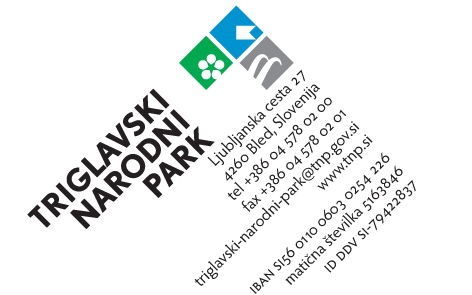 Naziv prijavitelja:Matična številka ali KMG_MID:Ime projekta:(v nadaljevanju upravičenec)IZJAVA O NEIZTERLJIVOSTI DDVJavni razpis za dodeljevanje pomoči za ohranjanje in razvoj kmetijstva ter podeželja na območju Triglavskega narodnega parka v letu 2021Izjavljam, da upravičenec, ki ga zastopam_______________________________________________ (ime in priimek, ter naslov zastopnika upravičenca), na Javnem razpisu za dodeljevanje pomoči za ohranjanje in razvoj kmetijstva ter podeželja na območju Triglavskega narodnega parka v letu 2021 uveljavlja DDV kot upravičen strošek projekta. S podpisom izjave pod materialno-kazensko odgovornostjo izjavljam (obkrožite ustreznotočko):da upravičenec nima pravice do odbitka DDV, niti nima pravice do pavšalnega nadomestila vstopnega DDV za dejavnost, na katero se navezuje naložba, v skladu z Zakonom o davku na dodano vrednost (Uradni list RS, št. 13/11 – uradno prečiščeno besedilo, 18/11, 78/11, 38/12, 83/12, 86/14, 90/15, 77/18, 59/19 in 72/19)da upravičenec  v letu 2021  pri obračunu DDV poračunava  _____ % vstopnega DDV kot odbitni DDV.S podpisom izjave se upravičenec in zastopnik kot odgovorna oseba upravičenca zavezuje, da bo v primeru kakršne koli spremembe v zvezi z obračunavanjem odbitnega DDV nemudoma obvestil financerja (Javni zavod Triglavski narodni park). Kraj in datum:					Žig:			Podpis odgovorne osebe:(oziroma pripis»Žiga ne uporabljamo«)